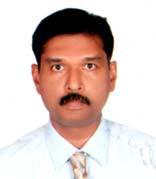 Job is to scan documents & drawings into OCR format. Prepare Indexing (metadata) of the scanned documents & drawings and upload these documents & drawings into SharePoint Document Management System (document from different departments in AGOC). My jobmainly covered AGOC Presidents Documents, AGOC Presidents Executive Office Documents, Board Meetings, Management Committee Meetings, HR Documents, Finance Documents and Engineering Drawings dating from year 2000 to 2016. Total 3 Document Analyst & 1 Project Manager were working on the project. KPMG - Germany were the Project Managers.………………..................................................................................................................................................2 	Managing the HR process by receiving the passports from the employees arriving from vacation, receiving the leave and resignation forms and also fixing the date of appointment timing for interview with the candidate and preparing the agreement for the HR Manager. Also fixing the contractual agreements with the Recruitment Agencies locally as well as 	internationally.Also in contact with the Public Relations Officer / Driver of the company for arranging the residence visa and pick-up the new appointees from the airport.………………..................................................................................................................................................APR 2012 to MAR 2013:POSITION:DUTIES INCLUDED:MECHANICAL CONTRACTING & SERVICES COMPANY WLL, (MCSC), KINGDOM OF BAHRAINDOCUMENT CONTROLLER / INSTRUMENT CONTROLLER / ARCHIVING ASSISTANTWas based at Head Office - Assistant to Senior QA/QC Manager.from 1989.………………..........................................................................................................................................MAY 2010 to JAN 2012:POSITION:INTEGRATED SPECIALIZED GENERAL CONTRACTING COMPANY WLL. (ISCCO), ABU DHABI, UNITED ARAB EMIRATESCENTRAL DOCUMENT CONTROLLER / PROJECT SECRETARYWas based at Head Office for 6 Months to develop the QA/QC Procedures & then shifted to site as Document Controller / Project Secretary on a very important GASCO Project (Interviewed & Approved by GASCO).3………………..................................................................................................................................................SEPT 1989 to MAY 2009:POSITION:DUTIES INCLUDED:AECOM, DUBAI, UNITED ARAB EMIRATES[CANSULT MAUNSELL LTD] [PREVIOUSLY MAUNSELL LTD]SENIOR DOCUMENT CONTROLLER / IT CO-ORDINATOR (DUBAI OFFICE SUPPORT)Was based at Dubai Head Office - Also was assistant to Senior QA/QC Manager & IT Manager.All Document controlling accordingly to QA Procedures.Checking Documents and Drawings accordingly to QA/QC Procedures.Created a drive on the server for all projects just for managing QA Process for all Company Projects.Managing Document Controllers in 2 Main offices and all (90) Project Site Offices in Dubai & Sharjah.Systematic Routine Office Job.Self-Correspondence & Documentation, Archiving, Dispatching etc. Maintaining Inward and Outward Register.Preparing Reports, Bids, Bill of Quantities, Tender Documents, and Specification etc. Maintaining Agreements and Confidential Data Documents.Follow Up & Co-ordinate.Administrating & interacting with all levels of people.Involved in all type of work in the Administration and IT Department. Also worked as an IT coordinator (Dubai Office Support) .4All types of Secretarial & Clerical Works.Other work for the development of the company – Maunsell Ltd.Lost Job due to the recession in 2009………………..................................................................................................................................................SanjivSanjiv.366749@2freemail.com  --------------------------------------------------------------------------------------------------------------------------------------------------------------------------------------------------------------------------------------------------------------------------------------------------------------------------------------------------------------------------------------------------------------------------------------------------------------------------------------------------------------------------------------------------------------------POSITION:Document ControllerEDUCATION:Bachelor of CommerceEXPERIENCE:26 yearsNATIONALITY:IndianLANGUAGES:English, Hindi & some ArabicDATE OF BIRTH:13 November 1964TRAININGS:Health & First Aid / Fire & Safety / EDMS / Acconex / SharePointCOUNTRY:UAE (Dubai & Abu Dhabi), Bahrain, Qatar & Saudi ArabiaEXPERIENCE:Emirates ID (UAE)AVAILABLE:Emirates ID (UAE)………………..........................................................................................................................................………………..........................................................................................................................................………………..........................................................................................................................................………………..........................................................................................................................................EMPLOYMENT RECORD:EMPLOYMENT RECORD:EMPLOYMENT RECORD:ARAMCO GULF OPERATIONS COMPANY, AL KHAFJI JOINTFEB 2015 to 31 JAN 2017:FEB 2015 to 31 JAN 2017:ARAMCO GULF OPERATIONS COMPANY, AL KHAFJI JOINTOPERATIONS, AL KHAFJI, KINGDOM OF SAUDI ARABIA onERAM ENGINEERING CONTRACTTENDER  NO.  BQ088AGOC14  –  ANALYSIS,  CLUSTERING,SCANNING, INDEXING AND UPLOADING OF AGOC DOCUMENTSINCLUDING PRESIDENTS OFFICE (DMS IMPLEMENTATION INTOPOSITION:MICROSOFT SHAREPOINT 2013)POSITION:DOCUMENT ANALYST / CONTROLLERDUTIES INCLUDED:JUL 2013 to FEB 2014:JUL 2013 to FEB 2014:JUL 2013 to FEB 2014:ARAB  UNITED  CONSTRUCTION  COMPANY  WLL.  (ARCON),POSITION:POSITION:POSITION:QATARPOSITION:POSITION:POSITION:SECRETARY / DOCUMENT CONTROLLER / HR & AUDIT AST.Was based at Head Office – Secretary to Managing Director(LV) / Assistant to HR Manager, Technical Manager & AuditDUTIES INCLUDED:DUTIES INCLUDED:DUTIES INCLUDED:ManagerDUTIES INCLUDED:DUTIES INCLUDED:DUTIES INCLUDED:All Documentcontrolling accordingly to QA Procedures.controlling accordingly to QA Procedures.Established and maintained a library of reference documents.Established and maintained a library of reference documents.Established and maintained a library of reference documents.Work involved the processing of permanent, long term, short term and vital records in allWork involved the processing of permanent, long term, short term and vital records in allWork involved the processing of permanent, long term, short term and vital records in allmedia forms, including the scanning and filming of records and management of records inmedia forms, including the scanning and filming of records and management of records inmedia forms, including the scanning and filming of records and management of records ina digital format.a digital format.Ensured  that  pre-established  requirements  (e.g.  numbering  system  and  signaturesEnsured  that  pre-established  requirements  (e.g.  numbering  system  and  signaturesEnsured  that  pre-established  requirements  (e.g.  numbering  system  and  signaturesrequired for certain approvals etc.) are satisfactorily met throughout the duration of therequired for certain approvals etc.) are satisfactorily met throughout the duration of therequired for certain approvals etc.) are satisfactorily met throughout the duration of theproject.project.Maintained & Established data distribution system and schedules for the assigned projectMaintained & Established data distribution system and schedules for the assigned projectMaintained & Established data distribution system and schedules for the assigned projectand supplier requirements. Revised the system / schedule as required to ensure timelyand supplier requirements. Revised the system / schedule as required to ensure timelyand supplier requirements. Revised the system / schedule as required to ensure timelyapproval and distribution.approval and distribution.Established  and  maintained  files  and  computerized  indexes  for  active  engineeringEstablished  and  maintained  files  and  computerized  indexes  for  active  engineeringEstablished  and  maintained  files  and  computerized  indexes  for  active  engineeringdocuments. Generated electronic / hard copy reports as needed by the project ordocuments. Generated electronic / hard copy reports as needed by the project ordocuments. Generated electronic / hard copy reports as needed by the project ormanagement.management.Assisted in preparing a mock up for operation manuals (e.g. developed the index, binders,Assisted in preparing a mock up for operation manuals (e.g. developed the index, binders,Assisted in preparing a mock up for operation manuals (e.g. developed the index, binders,dividers, etc. and ensured timely printing and assembly) and / or job data books.dividers, etc. and ensured timely printing and assembly) and / or job data books.dividers, etc. and ensured timely printing and assembly) and / or job data books.Prepared transmittals for engineering documents and requisitions.Prepared transmittals for engineering documents and requisitions.Prepared transmittals for engineering documents and requisitions.Arranged document cataloguing, packing and long term storage or disposal of appropriateArranged document cataloguing, packing and long term storage or disposal of appropriateArranged document cataloguing, packing and long term storage or disposal of appropriateengineering documents at the time of project closeout.engineering documents at the time of project closeout.engineering documents at the time of project closeout.Established and maintained a record of controlled documents on distribution.Established and maintained a record of controlled documents on distribution.Established and maintained a record of controlled documents on distribution.Preparing & Updating the QA/QC Procedures.Preparing & Updating the QA/QC Procedures.Preparing & Updating the QA/QC Procedures.Managing the operations of the reception in the absence (Leave Vacancy) of theManaging the operations of the reception in the absence (Leave Vacancy) of theManaging the operations of the reception in the absence (Leave Vacancy) of theReceptionist / Secretary.Receptionist / Secretary.Preparing the site attendance and project details obtained from co. construction sites andPreparing the site attendance and project details obtained from co. construction sites andPreparing the site attendance and project details obtained from co. construction sites andemailing to the audit department on a day to day basis.emailing to the audit department on a day to day basis.emailing to the audit department on a day to day basis.Preparing Bids, Prequalification Documents, and Project Sheets etc. as advised by thePreparing Bids, Prequalification Documents, and Project Sheets etc. as advised by thePreparing Bids, Prequalification Documents, and Project Sheets etc. as advised by theTechnical Manager.Technical Manager.All DocumentAll Documentcontrolling accordingly to QA Procedures.Work involved documents and drawings archiving and also involved Data Entry Jobs intoWork involved documents and drawings archiving and also involved Data Entry Jobs intoClient Software (Tatweer).Client Software (Tatweer).Preparing & Updating the QA/QC Procedures.Preparing & Updating the QA/QC Procedures.Updating documents  for  Calibration  of  Instruments  and preparing the log for theUpdating documents  for  Calibration  of  Instruments  and preparing the log for theInstruments.Instruments.Preparing Project Sheets & Prequalification Documents.Preparing Project Sheets & Prequalification Documents.Attending Weekly Project Review Meetings and taking notes and preparing presentationsAttending Weekly Project Review Meetings and taking notes and preparing presentationsfor the projects and preparing the minutes.for the projects and preparing the minutes.Completed Scanning & Archiving of all Project Quality Dossiers & Welders Data dating backCompleted Scanning & Archiving of all Project Quality Dossiers & Welders Data dating backPROJECT:PROJECT:PROJECT:REFURBISHMENT  OF  JETTY  LOADING  LINE  AND  BERTH  1DUTIES INCLUDED:DUTIES INCLUDED:DUTIES INCLUDED:STRUCTURE, RUWAIS, ABU DHABI, UNITED ARAB EMIRATESDUTIES INCLUDED:DUTIES INCLUDED:DUTIES INCLUDED:All Document controlling accordingly to QA Procedures.All Document controlling accordingly to QA Procedures.All Document controlling accordingly to QA Procedures.All Document controlling accordingly to QA Procedures.Preparation of Work Methodology, Material Approval Reports, Daily Progress Report, SitePreparation of Work Methodology, Material Approval Reports, Daily Progress Report, SitePreparation of Work Methodology, Material Approval Reports, Daily Progress Report, SiteReport, Painting & Welders Report, Project Close-out Reports, Time Sheet for siteReport, Painting & Welders Report, Project Close-out Reports, Time Sheet for siteReport, Painting & Welders Report, Project Close-out Reports, Time Sheet for siteemployees etc.employees etc.Preparing the Weekly Minutes of Meetings with the client and consultant.Preparing the Weekly Minutes of Meetings with the client and consultant.Preparing the Weekly Minutes of Meetings with the client and consultant.Self-Correspondence, Documentation, Archiving, Dispatching etc.Self-Correspondence, Documentation, Archiving, Dispatching etc.Self-Correspondence, Documentation, Archiving, Dispatching etc.Maintaining Agreements and Confidential Data Documents.Maintaining Agreements and Confidential Data Documents.Maintaining Agreements and Confidential Data Documents.Preparation of QA Documents like Job Description, Competency Reports for HR Dept., HSEPreparation of QA Documents like Job Description, Competency Reports for HR Dept., HSEPreparation of QA Documents like Job Description, Competency Reports for HR Dept., HSEPlan &Reports for QA/QC Dept. for all projects at site.Plan &Reports for QA/QC Dept. for all projects at site.Plan &Reports for QA/QC Dept. for all projects at site.Preparation of presentations of all projects before the award of the Project etc.Preparation of presentations of all projects before the award of the Project etc.Preparation of presentations of all projects before the award of the Project etc.Gave support to Head of Proposals during the Pre-tender Stage.Gave support to Head of Proposals during the Pre-tender Stage.Gave support to Head of Proposals during the Pre-tender Stage.